Технологическая карта урока «Мы слушаем. Урок аудирования» в 6 классе по учебному предмету «Немецкий язык» Was unsere deutschen Freunde alles in der Schule machen?   Что делают наши немецкие друзья в школе.Интелект-карта помощница для учащихся . Заполняется по ходу урока и помогает для составления рассказов : Что делают наши немецкие друзья в школе? Что делают наши школьники в школах?Библиографический список источников и интернет-ресурсов, которые использовались при разработке урока :Немецкий язык. 6 класс: учебник для 6 класса общеобразовательных учреждений./И.Л. Бим,Л.В.Садомова– М.: Просвещение, 2013Немецкий язык. Рабочая тетрадь.6 класс. Пособие для учащихся  общеобразовательных учреждений./ И.Л. Бим,Л.В.Садомова – М.:   Просвещение, 2012Аудиокурс. Немецкий язык. Учебник для 6 кл. общеобразовательных учреждений. Бим И.Л.http://www.prosv.ru/info.aspx?ob_no=25828Технология проведенияДеятельность учителяДеятельность ученикаУУД1 этап – организационно-мотивационныйЦель: Включение в учебную деятельность на личностно-значимом уровнеУчитель приветствует учащихся на немецком языке:- Guten Tag, liebe Freunde!  Guten Tag, Kinder! Setzt euch.Ich freue mich: niemand hat sich zur Stunde verspätet. Wir beginnen unsere Stunde.Wer hat heute Klassendienst?     - Der wievielte ist heute?- Welcher Wochentag ist heute?  - Wer fehlt heute in der Klasse?- Wie geht es dir heute?Прогнозирование темыИгра по цепочке.Was können wir in der Stunde machen?Учитель даёт задание Предлагает уч-ся прослушать аудиозапись и ответить на вопрос: Worüber sprechen wir heute?  Das Thema unserer Stunde müsst ihr selbst formulieren.Создаёт проблемную ситуацию на уроке, актуализирует уже имеющиеся у учеников знания по данной теме.(аудиозапись упр.1 стр.149)Оценивает правильность выполнения задания,  ставит учебные цели и задачиUnser Thema heißt  " Was unsere deutschen Freunde alles in der Schule machen?   Wir sind ganz Ohr »Учащиеся приветствуют учителя-Guten Tag!Отчет дежурного.Ich habe heute KlassendienstHeute ist der Heute istHeute  sind alle da. Ich kann in der Schule lesen. Ich kann hier schreiben. Ich kann in der Schule rechnen. Ich kann basteln. Ich kann in der Schule malen.Слушают аудиозапись.Учащиеся сами формулируют тему урока.( говорится о школе)С помощью учителя определяют, что ещё необходимо узнать по данной теме.Познавательная: Осуществлять выбор наиболее эффективных способов решения задач в зависимости от конкретных условий. Осуществлятьактуализациюполученных ранее знаний по предмету.Коммуникативная: Слушать собеседника;формулировать собственное мнение и позицию; аргументировать и координировать её с позициями партнёров в сотрудничестве при выработке общего решения в совместной деятельности;Регулятивная: Уметь слушать в соответствии с целевой установкой.Принимать и сохранять учебнуюцель и задачу.Дополнять, уточнять высказанные мнения2 этап   Речевая гимнастикаГимнастика для глазNun gut, Kinder. Beginnen wir unsere Arbeit. 1.Zuerst Mundgymnastik. Wir lieben unsere Schule.Wir lieben unsere Schule,wir lernen fleißig hier.Wir machen sie auch sauber,denn Schule- das sind wir!Wir turnen hier und singen,wir basteln, spielen hier.Wir sorgen hier für Ordnung,denn Schule- das sind wir!Übersetzt bitte!Wie verstehet ihr die Worte „ denn Schule- das sind wir!“Wir lernen in der Schule.Wir sorgen hier für Ordnung.Wir organisieren das ganze Leben der Schule.Учитель раздает интелект-карты помощницы для работы на уроке.Jetzt machen Augengymnastik.Seht nach oben, dann nach unten, Jetzt nach links, und dann nach rechts.Чтение стихотворения хором, затем по одному.Перевод стихотворенияАнализ стихотворенияВыполнение гимнастики для глаз.Познавательная:-готовность и умение осуществлять индивидуальную и совместную работу;Коммуникативная:-чтение стихотворения с пониманием основного содержания; Регулятивная: Принимать и сохранять учебную цель и задачу3 этап -  Включение в систему знаний и повторение Цель: подготовить к восприятию основного содержания урока1.Schlagt die Lehrbücher auf der Seite 23 auf. Die Ubung1.Предлагает прослушать запись упр.1  С.141  и заполнить таблицу в интелект -карте2. Составление предложений по картинкам с изученными словамиDas Mädchen hängt den Stundenplan an die Wand.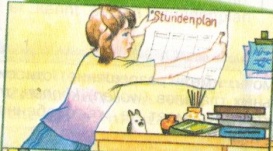 Das Mädchen stellt das Buch auf dem Regal.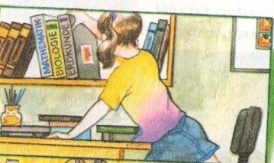 Das Mädchen  legt Bücher in die Schultasche.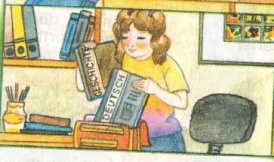 3.  der Seite 23 auf. Die Ubung2	Hört zu und sagt Welche Uhr zeigt welche Zeit?Die Uhr zeigt…Часы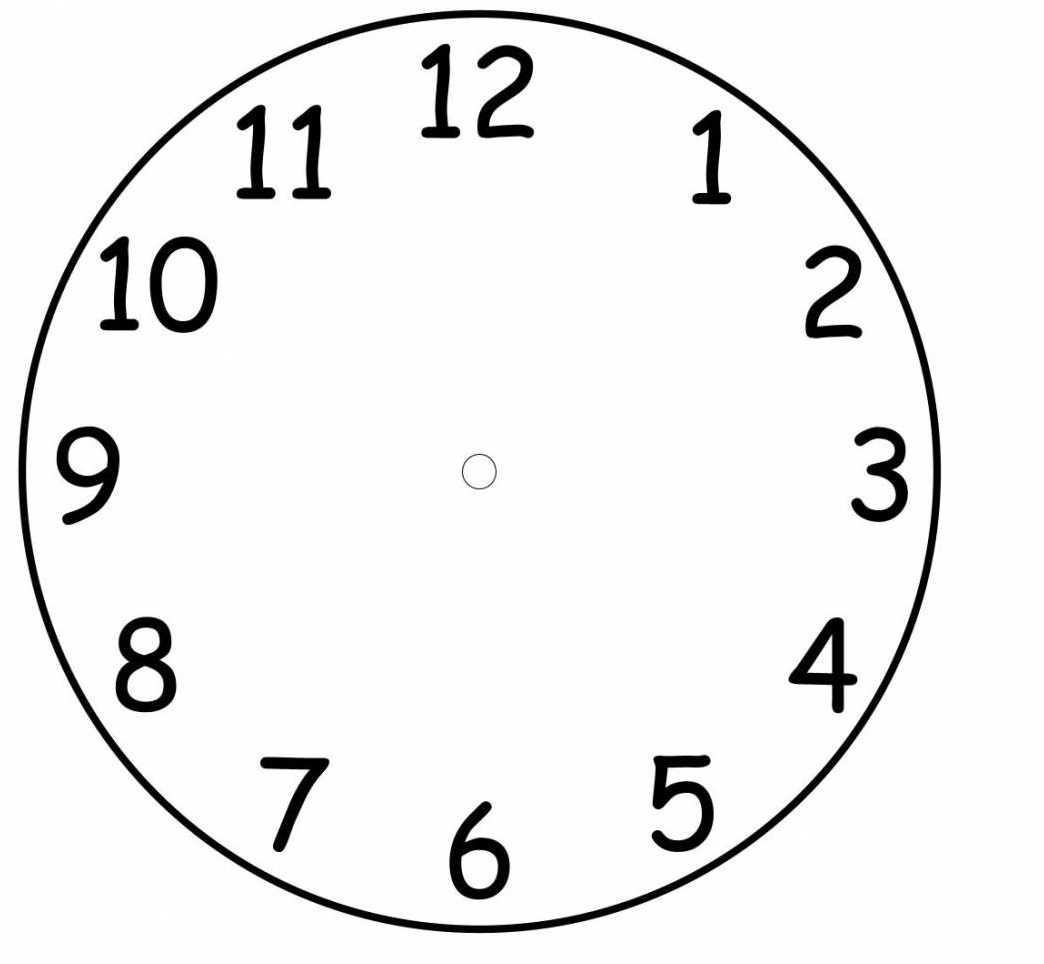 4. РасписаниеDas ist ein Stundenplan. Was lernen deutschen Freunde in der Schule ?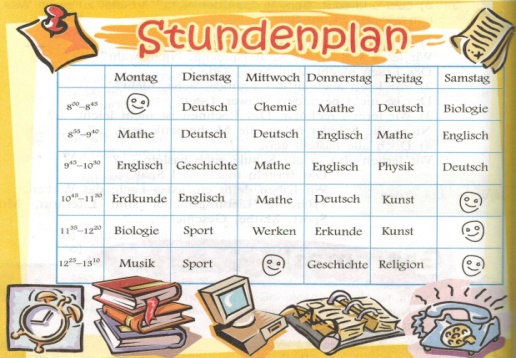 Mathematik,Englisch,Erdkunde,Biologie,Musik,Deutsch,Geschichte,SportChemie,Werken,Kunst,Religion,Fremdsprache,Muttersprache,FranzösischRussischСлушают аудиозапись.Записывают в таблицу услышанные словаВыполняют самостоятельно на листочках, затем взаимопроверка в парах   по образцу на доске Вспоминает, известную лексику по теме, Грамматику – употребление глаголов после предлоговСоставляют предложения по картинкам с изученными словами и записывают в интелект-картеСлушают аудиозапись.Определяют на слух времяПовторяют хоромПовторяют хором названия школьных предметовПознавательная:-готовность и умение осуществлять индивидуальную и совместную работу;Коммуникативная:-составление предложений с использованием изученного правила; Регулятивная:  Уметь слушать в соответствии с целевой установкой.Принимать и сохранять учебную цель и задачу4 этап. Осмысления информацииЦель:   активизировать материал урока1-Самостоятельная работа со взаимопроверкой по эталону.  der Seite 23 auf. Die Ǖbung 4Hören zu und sagen: Welche Stunden sind das?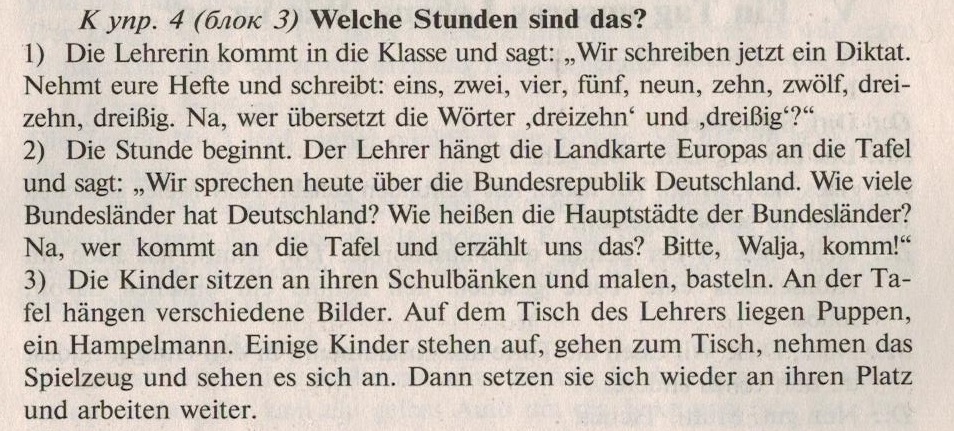 Wir hören noch einmal zu2. Прослушивание с пониманием основного содержанияder Seite 141 auf. Die Ǖbung 5 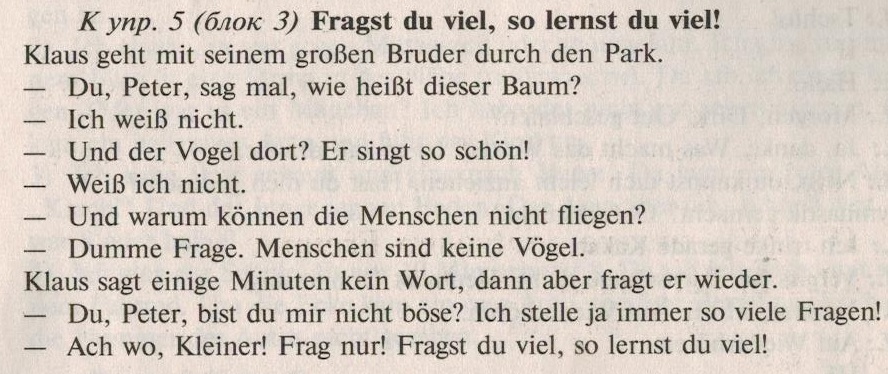 Слушают аудиозапись дважды.Заполняют таблицуВзаимопроверка в парах  по образцуСлушают аудиозапись дважды.Отвечают на вопросы в учебникеWer spricht mit wem?Was denkt ihr, kann Klaus von seinem Bruder viel lernen?Warum nicht?Коммуникативная: восприятие на слух и понимание основного содержания краткого, несложного аутентичного  аудиотекста о  школьных предметах, умение выделять для себя значимую информацию Регулятивная: Принимать и сохранять учебную цель и задачуПознавательная: Используют изученную ранее и новую лексику для построения высказывания5 этап. Закрепление и обобщение полученных знаний  с проговариванием во внешней речи.Цель: решение типовых заданий с проговариванием алгоритма  вслух, обобщить и  закрепить полученные знанияСоставление рассказа «Что делают немецкие дети в школе»Sie lernen in der Schule. Unsere deutschen Kinder haben viele Schulfächer. Sie haben Mathematik,Englisch,Erdkunde,Biologie,Musik,Deutsch,Geschichte,SportChemie,Werken,Kunst,Religion,Fremdsprache,Muttersprache,FranzösischDie Stunden dauern von 8 Uhr bis 13 Uhr 10 Minuten.Sie sorgen hier für Ordnung.Sie organisieren das ganze Leben der Schule.Составляют рассказ по интеллект-картеПознавательная: Используют изученную ранее и новую лексику для построения высказыванияКоммуникативная:умение выделять для себя значимую информацию и при необходимости письменно фиксировать её;                                                                                                                                                                                                                                                                                                                                                                                                                                                                                                       Регулятивная: Дополнять, уточнять высказанные мненияФизминуткаUnd ich flieg, flieg, flieg wie ein Flieger (учащиеся изображают полет — руки в стороны).
Bin so stark, stark, stark wie ein Tiger (показывают бицепсы).
Und so groß, groß, groß wie´ne Giraffe (рука вверх — большойжираф)
So hoch wohoho!
Und ich spring, spring, spring immer wieder (прыгают),
Und ich schwimm, schwimm, schwimm zu dir rüber (плывут), 
und ich nehm, nehm, nehm dich bei der Hand (берутся за руки), 
weil ich dich mag und ich sag:
„Heut ist so ein schöner Tag! Lalalalala“ Выполнение физминутки6 этап.  Рефлексия учебной деятельности на урокеЦель: фиксирование нового содержания, изученного на уроке, организация рефлексии и самооценки учениками собственной учебной деятельности1.Организует беседу о материале, пройденном на уроке. Was haben wir heute gemacht?Wir haben heute gesprochen, geschrieben, gelesen, gesungen,gemalt, getanzt.2.Объясняет домашнее задание.Schreibt die Hausaufgabe auf.Aufsatz„Was machen wir in der Schule?“3.Учитель подводит итоги занятия. Предлагает осуществить самооценку достижений П.: Leider ist unsere Stunde zu Ende. Ich glaube, wir haben heute in der Stunde sehr gut gearbeitet. Wie meint ihr, haben wir heute unsere Aufgaben erfüllt? Könnt ihr eure Meinungen sagen? Was war neu für euch? Welche Aufgabe hat euch besonders gut gefallen?Wie war die Stunde?Карточка рефлексии«Die Stunde war …» Ich kann jetzt…”Подведение итога урока.Alle waren heute aktiv und redelustig. Wie meint ihr, wer war in der Stunde besonders aktiv? Welche Noten habt ihr selbst gegeben?Учащиеся кратко отвечают на вопросы учителя. Выставляются отметки.Ich gebe dir eine 5,4,3Du hast gut.Danke für die Arbeit, auf Wiedersehen!Die Stunde ist zu EndeСистематизирует полученную информацию Записывают домашнее задание.Написать сочинение на тему «Что мы делаем в школе?»Участвуют в беседе по обсуждению  достижений.Учащиеся кратко отвечают на вопросы учителя.Wie war die Stunde?Die Stunde war …  gut,interessant, wunderschön, sinnvoll, mit viel  NutzenIch arbeite gut.     Wie war die Stunde?Die Stunde war …   nicht besonders gut,nicht besonders  interessant, nicht schlecht, so lala   Ich arbeite nicht besonders gut.   Wie war die Stunde?Die Stunde war …   schlecht,                             langweilig   Ich arbeite   schlecht.Учащиеся кратко отвечают на вопросы учителя. Аuf Wiedersehen!Познавательная:Осуществлять актуализацию полученных знаний по предмету.Используют изученную ранее и новую лексику для построения высказыванияУметь анализировать степень усвоения нового материалаКоммуникативная:Слушать учителя, собеседника. Формулировать собственное мнение и позицию, координировать её с позициями партнёров в сотрудничестве при выработке общего решения в совместной деятельности.Регулятивная: Самостоятельно анализировать достижения цели на основе учёта выделенных учителем ориентиров действия в новом учебном материале.Осуществлять познавательную рефлексию в отношении действий по решению учебных и познавательных задач                                                                               Was unsere deutschen Freunde alles in der Schule machen?   Wir sind ganz Ohr.                                                                               Was unsere deutschen Freunde alles in der Schule machen?   Wir sind ganz Ohr.                                                                               Was unsere deutschen Freunde alles in der Schule machen?   Wir sind ganz Ohr.                                                                               Was unsere deutschen Freunde alles in der Schule machen?   Wir sind ganz Ohr.                                                                               Was unsere deutschen Freunde alles in der Schule machen?   Wir sind ganz Ohr.                                                                               Was unsere deutschen Freunde alles in der Schule machen?   Wir sind ganz Ohr.                                                                               Was unsere deutschen Freunde alles in der Schule machen?   Wir sind ganz Ohr.                                                                               Was unsere deutschen Freunde alles in der Schule machen?   Wir sind ganz Ohr.Wir lernen in der Schule.Wir lernen in der Schule.Wir lernen in der Schule.Wir lernen in der Schule.Wir lernen in der Schule.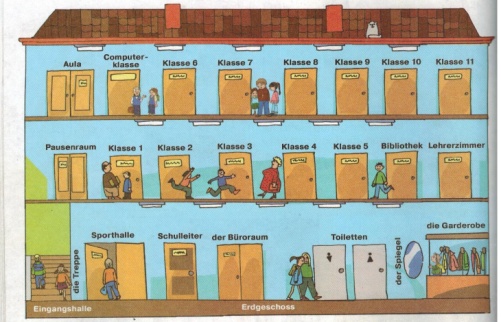 Wir sorgen hier für Ordnung.Wir sorgen hier für Ordnung.Wir organisieren das ganze Leben der Schule.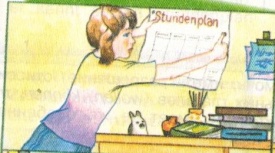 Wir organisieren das ganze Leben der Schule.Wo?+Dat.Turnen, spielen, tanzen, Fußball spielen, Volleyball spielen, malen, basteln, lernen, arbeiten, rechnen, singen, sich Gedanken machen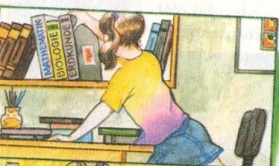 Wo?+Dat.Turnen, spielen, tanzen, Fußball spielen, Volleyball spielen, malen, basteln, lernen, arbeiten, rechnen, singen, sich Gedanken machenWohin?+Akk.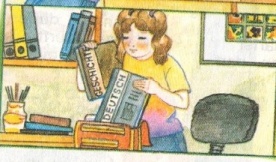 Wohin?+Akk.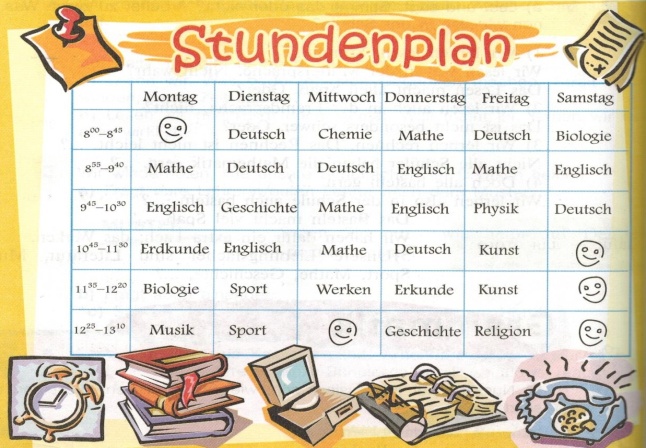 Um 8 Uhr beginnt die 1.Stunde.Um 8 Uhr 45 Minuten ist 1. Stunde zu Ende.Die Stunden dauern von 8 Uhr bis 13 Uhr 10 Minuten.Das Mädchen,  hängen, der Stundenplan, die Wand,stellen, das Buch,  auf,  das Regal,legen , Bücher, die SchultascheDas Mädchen,  hängen, der Stundenplan, die Wand,stellen, das Buch,  auf,  das Regal,legen , Bücher, die SchultascheSchulfächer Mathematik, Englisch, Erdkunde, Biologie, MusikDeutsch, Geschichte, Sport, ChemieWerken, Kunst, Religion, Fremdsprache, MutterspracheFranzösisch, RussischSchulfächer Mathematik, Englisch, Erdkunde, Biologie, MusikDeutsch, Geschichte, Sport, ChemieWerken, Kunst, Religion, Fremdsprache, MutterspracheFranzösisch, RussischSchulfächer Mathematik, Englisch, Erdkunde, Biologie, MusikDeutsch, Geschichte, Sport, ChemieWerken, Kunst, Religion, Fremdsprache, MutterspracheFranzösisch, RussischSchulfächer Mathematik, Englisch, Erdkunde, Biologie, MusikDeutsch, Geschichte, Sport, ChemieWerken, Kunst, Religion, Fremdsprache, MutterspracheFranzösisch, RussischSchulfächer Mathematik, Englisch, Erdkunde, Biologie, MusikDeutsch, Geschichte, Sport, ChemieWerken, Kunst, Religion, Fremdsprache, MutterspracheFranzösisch, Russisch Hausaufgabe     Aufsatz„Was machen wir in der Schule?“ Hausaufgabe     Aufsatz„Was machen wir in der Schule?“ Hausaufgabe     Aufsatz„Was machen wir in der Schule?“ Hausaufgabe     Aufsatz„Was machen wir in der Schule?“ Hausaufgabe     Aufsatz„Was machen wir in der Schule?“